«Плоскостной театр»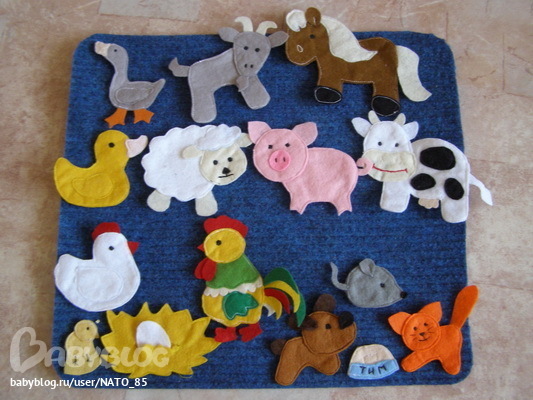 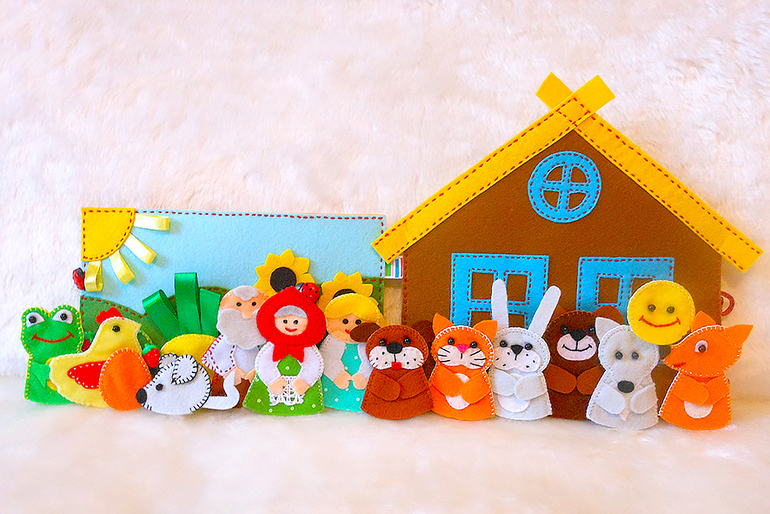 «Театр – «шагающих рук»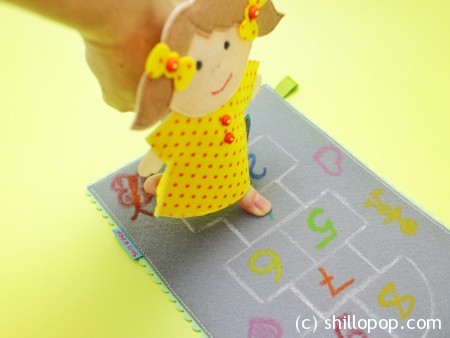 «Пальчиковый театр»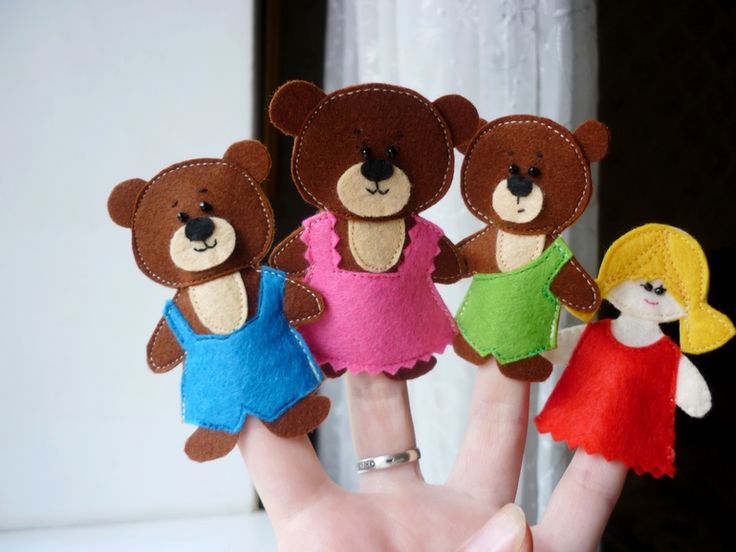 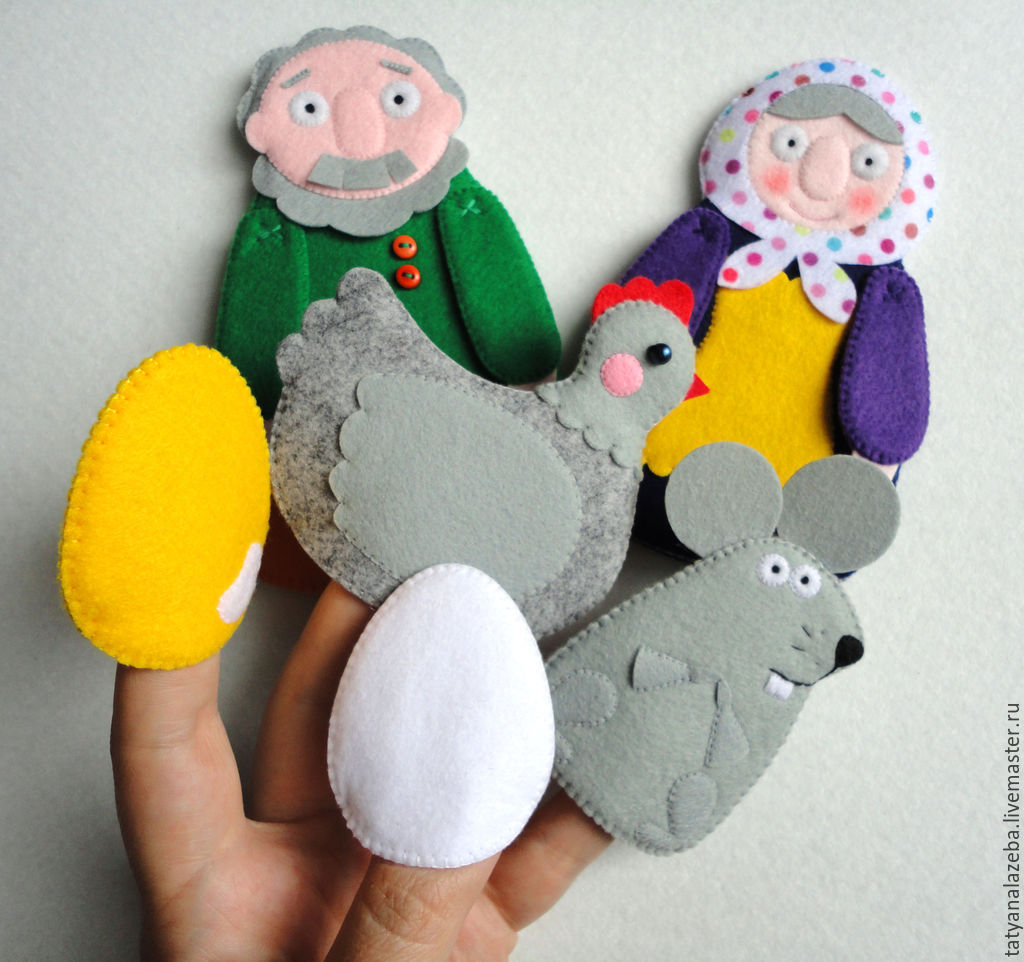 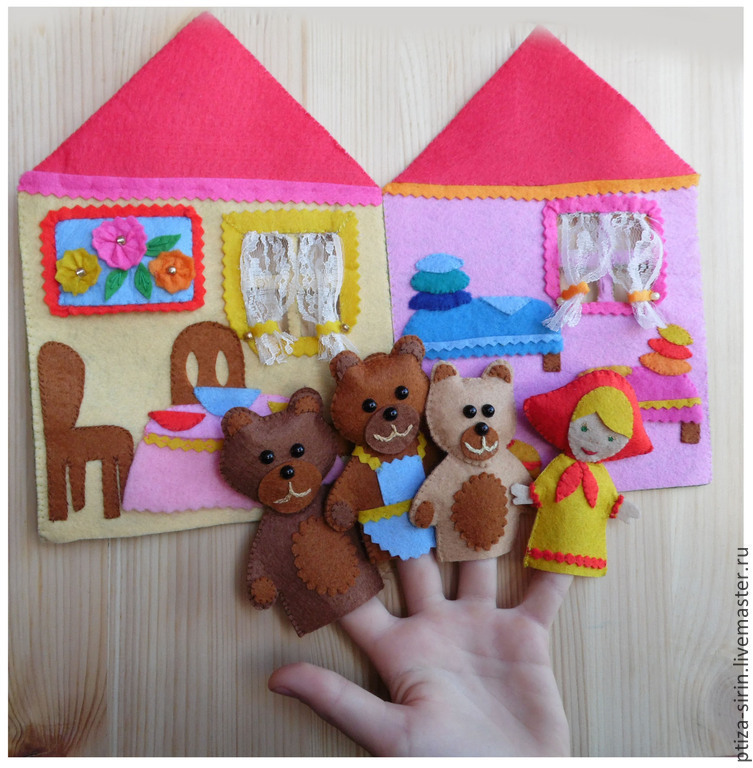 «Театр кукол Би-бо-бо» (на руку)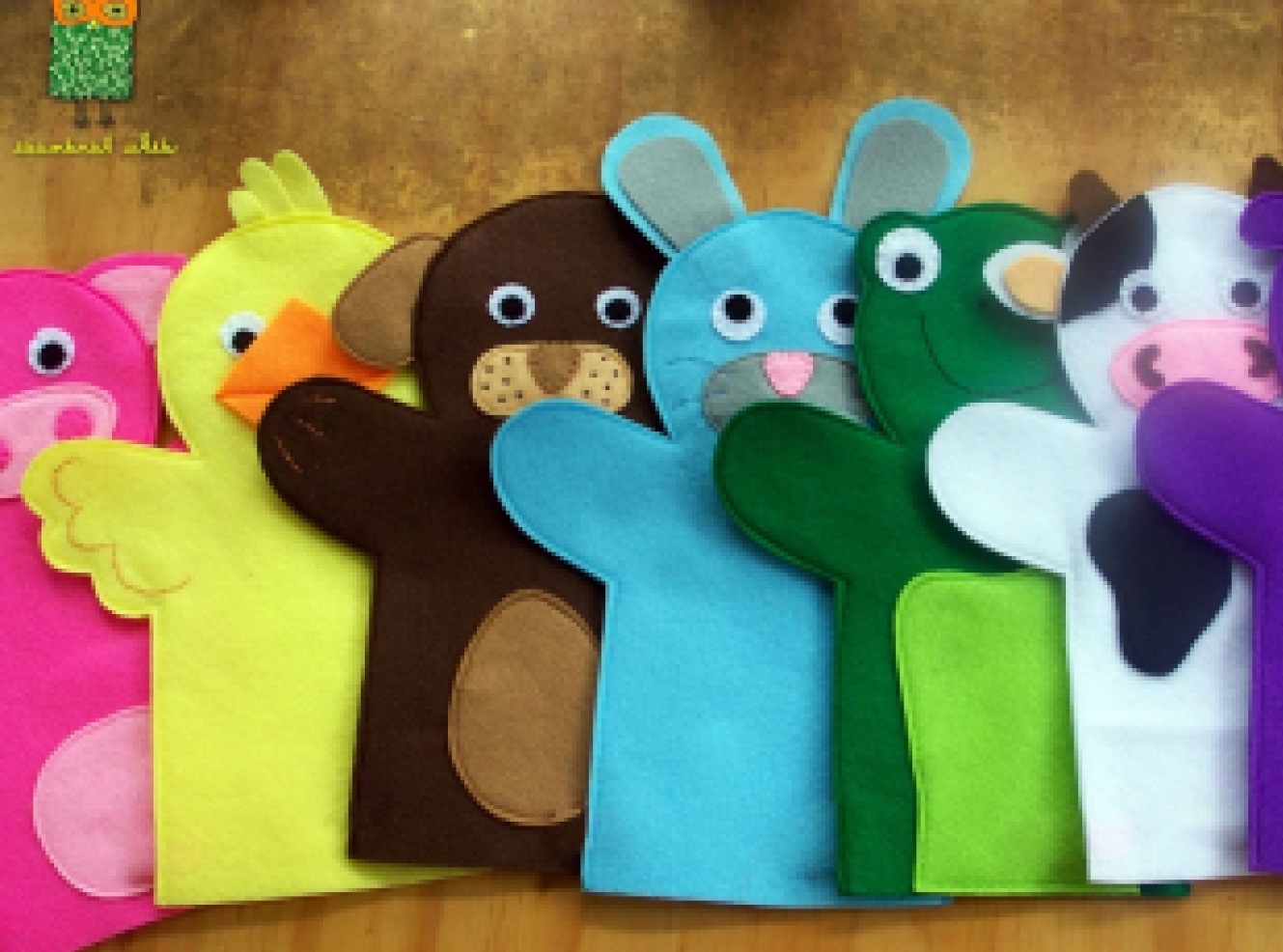 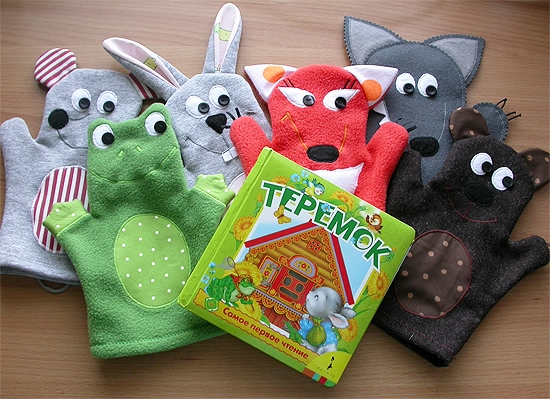 «Театр игрушек»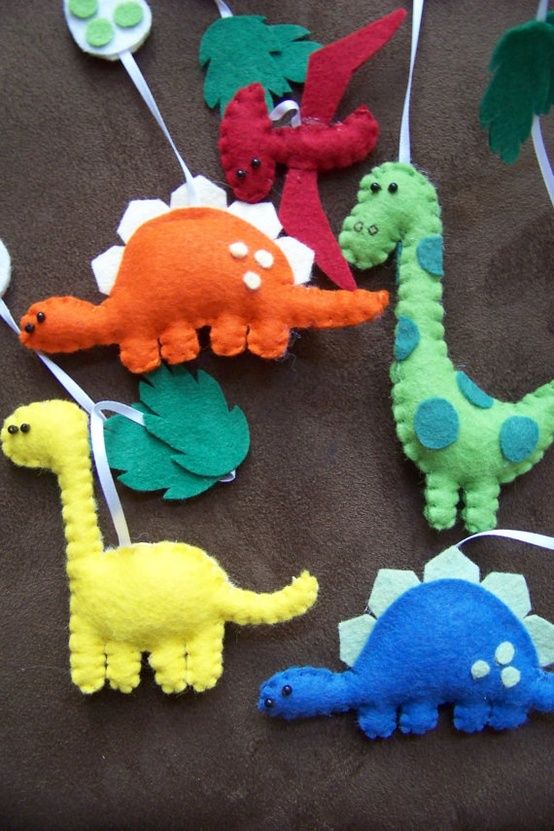 